ČETRTEK, 21. 1. 2021ČETRTEK, 21. 1. 2021SLOVENŠČINA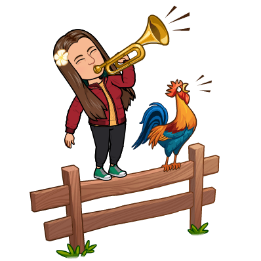 ZVOKI PREDMETOV PRI SPOZNAVANJU OKOLJA SI SPOZNAL RAZLIČNE SNOVI IZ KATERIH SO PREDMETI. DANES PA BOŠ POISKUŠAL UGOTOVITI, KAKŠEN ZVOK ODDAJAJO RAZLIČNI PREDMET. 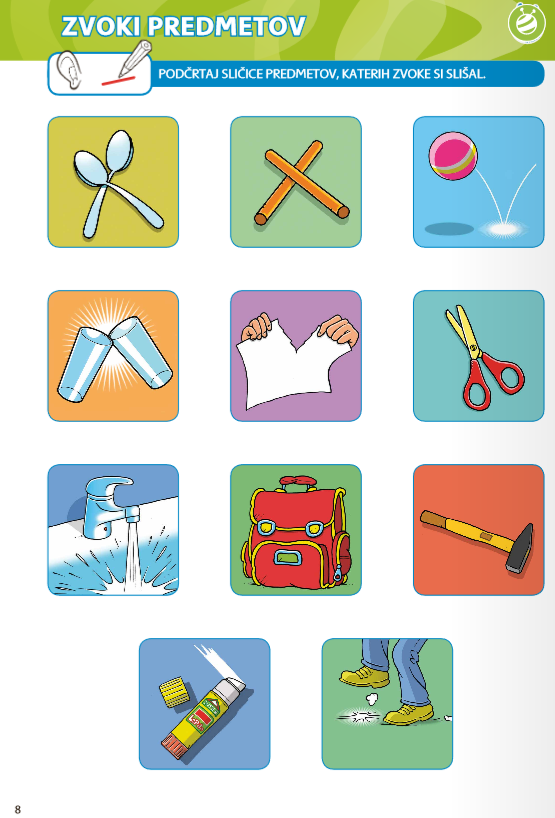 ZA ZAČETEK POIŠČI NAŠTETE PREDMETE IN Z NJIMI USTVARI RAZLIČNE ZVOKE:Z DVEMA ŽLICAMA UDARJAJ SKUPAJZ DVEMA KUHALNICAMA UDARJAJ SKUPAJVRZI ŽOGO OB TLAZ DVEMA KOZARCEMA SKUPAJ ZELO NA NEŽNO UDARJAJRAZTRGAJ KOS PAPIRJA NA POLS ŠKARJAMI ZAREŽI V PAPIRODPRI VODO IN JO NAZAJ ZAPRIODPRI IN ZAPRI ŠOLSKO TORBOUDARJAJ S KLADIVOM Z NOGO UDARJAJ OB TLASEDAJ PA SLEDI NALOGA. ODPRI ORANŽEN DELOVNI ZVEZEK, 2. DEL NA STRANI 8 IN SI OGLEJ, KAJ VSE POVZROČA ZVOKE. NATO PROSI ENEGA OD STARŠEV, DA SI IZBERE 7 SLIČIC IN IZ PREDMETOV NA SLIČICAH USTVARJA ZVOK PRIBLIŽNO 10 SEKUND (TAKO KOT SI TI DELAL PRI POIZKUSU ZGORAJ). KO STARŠ USTVARJA ZVOKE, GA TI NE SMEŠ GLEDATI! TVOJA NALOGA JE, DA TISTI ZVOK, KI GA SLIŠIŠ, PODČRTAŠ V DELOVNEM ZVEZKU. TI JE USPELO UGOTOVITI VSEH 7 ZVOKOV?SLOVENŠČINAZVOKI PREDMETOV PRI SPOZNAVANJU OKOLJA SI SPOZNAL RAZLIČNE SNOVI IZ KATERIH SO PREDMETI. DANES PA BOŠ POISKUŠAL UGOTOVITI, KAKŠEN ZVOK ODDAJAJO RAZLIČNI PREDMET. ZA ZAČETEK POIŠČI NAŠTETE PREDMETE IN Z NJIMI USTVARI RAZLIČNE ZVOKE:Z DVEMA ŽLICAMA UDARJAJ SKUPAJZ DVEMA KUHALNICAMA UDARJAJ SKUPAJVRZI ŽOGO OB TLAZ DVEMA KOZARCEMA SKUPAJ ZELO NA NEŽNO UDARJAJRAZTRGAJ KOS PAPIRJA NA POLS ŠKARJAMI ZAREŽI V PAPIRODPRI VODO IN JO NAZAJ ZAPRIODPRI IN ZAPRI ŠOLSKO TORBOUDARJAJ S KLADIVOM Z NOGO UDARJAJ OB TLASEDAJ PA SLEDI NALOGA. ODPRI ORANŽEN DELOVNI ZVEZEK, 2. DEL NA STRANI 8 IN SI OGLEJ, KAJ VSE POVZROČA ZVOKE. NATO PROSI ENEGA OD STARŠEV, DA SI IZBERE 7 SLIČIC IN IZ PREDMETOV NA SLIČICAH USTVARJA ZVOK PRIBLIŽNO 10 SEKUND (TAKO KOT SI TI DELAL PRI POIZKUSU ZGORAJ). KO STARŠ USTVARJA ZVOKE, GA TI NE SMEŠ GLEDATI! TVOJA NALOGA JE, DA TISTI ZVOK, KI GA SLIŠIŠ, PODČRTAŠ V DELOVNEM ZVEZKU. TI JE USPELO UGOTOVITI VSEH 7 ZVOKOV?MATEMATIKA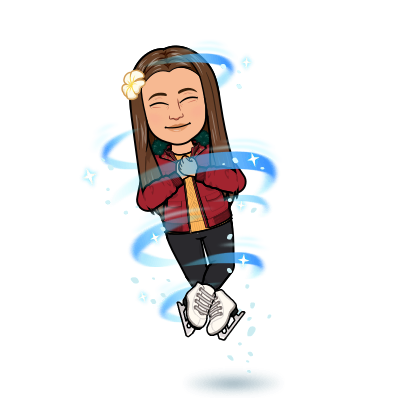 ŠTEVILA DO 6DANES BOŠ UTRDIL ŠTEVILA DO 6. ZA ZAČETEK SI OGLEJ SPODNJO SLIKO IN ODGOVORI NA VPRAŠANJA: KOLIKO OTROK IZDELUJE SNEŽENEGA MOŽA?KOLIKO OTROK TEČE NA SMUČEH?KOLIKO OTROK SE SANKA PO BREGU?KOLIKO OTROK IZDELUJE SNEŽENE KEPE?KOLIKO ŽIVALI JE NA SLIKI?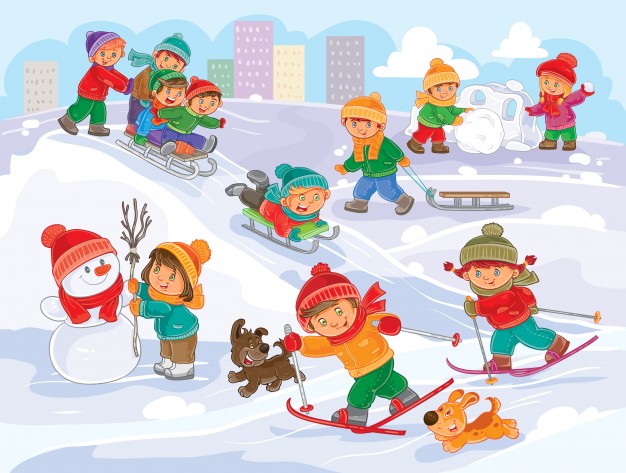 KOLIKO BLOKOV VIDIŠ V OZADJU?KOLIKO OTROK IMA RDEČO KAPO?KAJ PA TI NAJRAJE POČNEŠ NA SNEGU?SPOZNAVANJE OKOLJA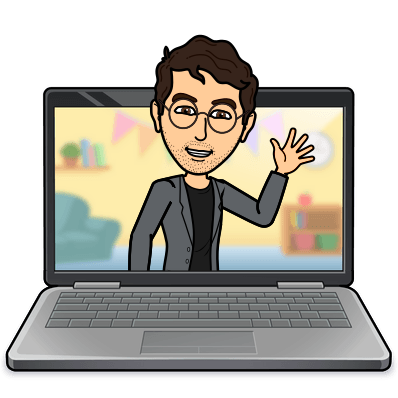 PREDMETI SO IZ RAZLIČNIH SNOVISPOZNAVANJE OKOLJA BOMO IMELI PREKO VIDEO SREČANJA. PRI SEBI PA IMEJPREDMETE IZ RAZLIČNIH SNOVI (IZ KOVINE, LESA, PAPIRJA, PLASTIKE, STEKLA, BLAGA).SE VIDIMO NA ZOOMU OB 9.00!POVEZAVA: https://arnes-si.zoom.us/j/6604024428PO KONČANEM VIDEO SREČANJU PA TE ČAKA NALOGA V ZVEZKU TIGERČEK.STARŠI NAJ TI POMAGAJO ZAPISATI NASLOV SNOVI IN NARISATI PREGLEDNICO (GLEJ SLIKO SPODAJ). NATO PA NARIŠI VSAJ 2 PREDMETA (LAHKO TUDI VEČ), KI SO NAREJENI IZ DOLOČENE SNOVI. PREGLEDNICO NARIŠITE ČEZ CELO STRAN.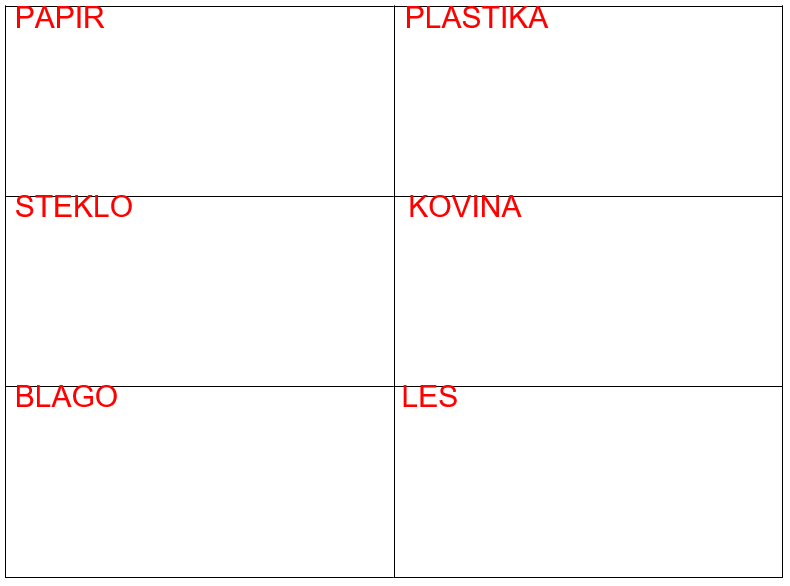 ŠPORTSPREHODTUDI PRI TRETJI URI VAS UČITELJI NE PUSTIMO OSTAJATI DOMA, AMPAK SI ŽELIMO, DA SE KAR SE DA HITRO ODPRAVITE VEN, TAKOJ PO DOMAČI NALOGI, SEVEDA .DANES SE LAHKO S STARŠI ODPRAVITE NA DALJŠI SPREHOD, ALI PA OBIŠČETE BLIŽNJI HRIB.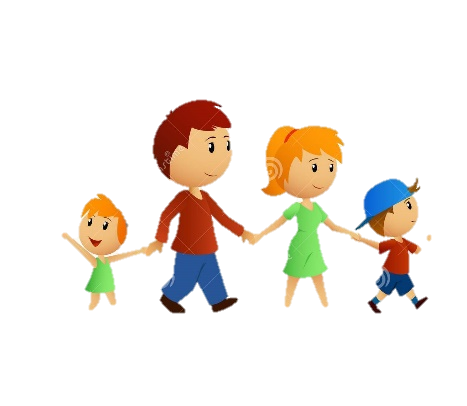 